Technicien forestier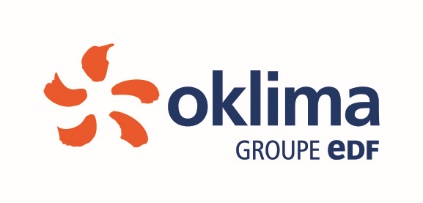 Rejoindre une start-up au service du climat, pour accélérer le développement de puits de carbone en FranceContexte :Le Groupe EDF œuvre pour un monde décarboné, pour atteindre la neutralité carbone globale. Filiale d’EDF, Oklima vise à accélérer le développement de projets de contribution carbone de qualité. Oklima accélère la lutte contre le dérèglement climatique en développant des puits de carbone dans toute la France, notamment de types forestier (boisements sur friche, restauration de forêts dégradées…) et agricole. Leur financement est assuré par le mécanisme de contribution carbone.Nous créons ces puits de carbone en collaboration avec les acteurs des filières en réalisant les études environnementales, les calculs carbone, les modalités de certification et la recherche de financement.  Nos valeurs (ambition, pragmatisme, solidarité et engagement) nous portent chaque jour dans notre mission, pour lutter activement contre le dérèglement climatique !Objectif de la mission :Oklima cherche un(e) technicien(e) forestier afin de nous aider à accélérer le reboisement en France, par des essences résilientes au changement climatique, adaptées au contexte territorial et favorisant la biodiversité locale. Le(a) technicien(ne) participera au montage des projets de reboisement et réalisera sur place les diagnostics nécessaires aux choix sylvicoles. Il assurera le suivi administratif des dossier, les relances et argumentera l’intérêt sylvicole et écologique du projet.Nous sommes donc en quête d’une personne très motivée pour participer à cette aventure de création d’une start-up à impact positif, au sein d’un groupe pleinement engagé dans la neutralité carbone !Missions principales :Prospection de porteurs de projet parmi les acteurs forestierRéalisation de diagnostics terrain : Indice de biodiversité potentielle, diagnostic stationnel, photos in situ… Calcul du stockage carbone des projets et étude biodiversitéRéalisation des dossiers de labélisation bas carboneSuivi de la réalisation des projetsRédaction de fiches de communication sur les projets  Cette liste de missions n’est pas exhaustive.Profil souhaité :Formation et expérience :Diplômé d’une formation BAC +2 en gestion forestièreexpérience minimum de 6 mois dans le secteur forestierCompétences :Bon relationnelFort esprit d’initiative et adaptable à l’environnement start-upAutonomie et rigueurAppétence pour l’environnementNous cherchons avant tout une personne engagée comme nous pour le climat, avec une forte envie d’accélérer le changement vers une société plus respectueuse de la planète !Conditions de la mission :Localisation : Paris La Défense, avec possibilité de télétravail.Démarrage : dès que possibleConditions : contrat CDD de 7 à 12 mois, pouvant se transformer en CDIRémunération : 22 à 26k€ selon profilPour postuler, merci de candidater via le lien ci-dessous :https://forms.monday.com/forms/068f964603182ceed02389163f4ac794?r=euc1